Изготовление игрушки «Бычок»Для изготовления быка нам понадобится: льняная ткань, нитки швейные и вязальные (для волос), синтепон, проволока (для хвоста), коричневый фетр (на рога), акриловые краски.Для обуви: плотный картон, фетр (белый и цветной), нитки (швейные и мулине).Для одежды: трикотаж (белый и цветной), нитки.Изготовление лекал, раскрой деталей на ткани.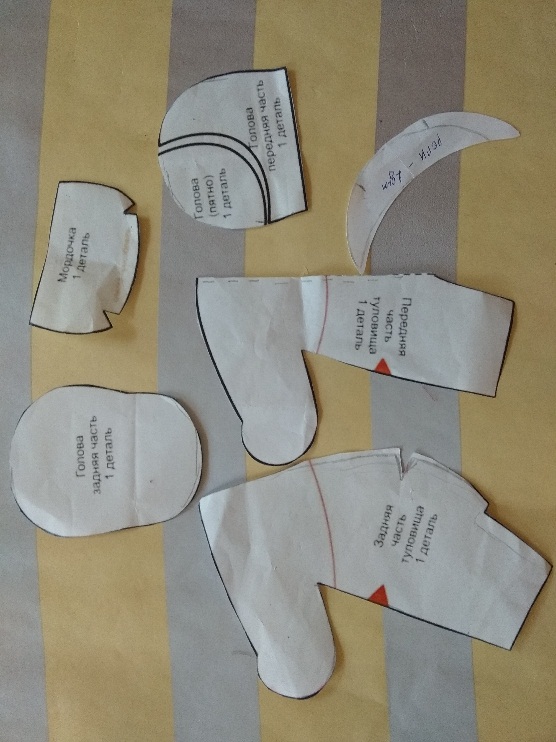 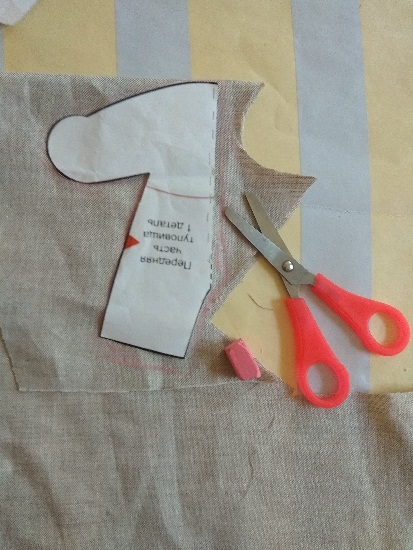 Мордочка выкраивается из ткани другого оттенка, а рога из фетра.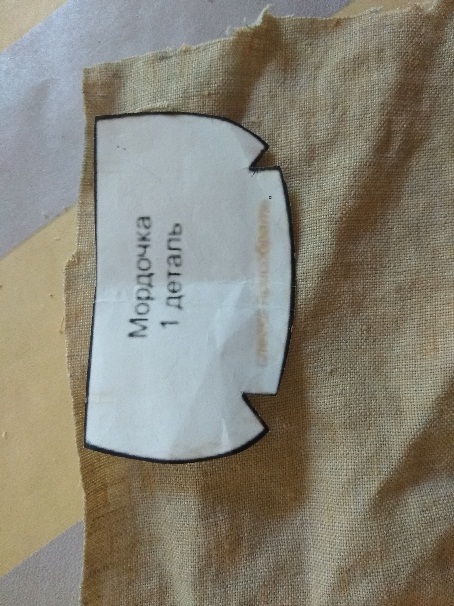 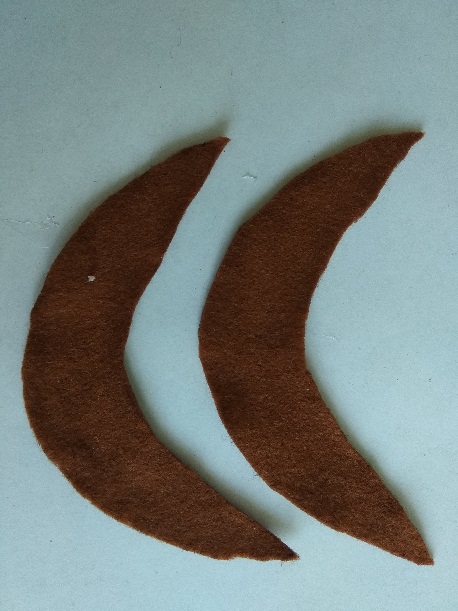 Детали вырезаем и прошиваем. Голову прошиваем, оставляем небольшие отверстия только для вставки рогов.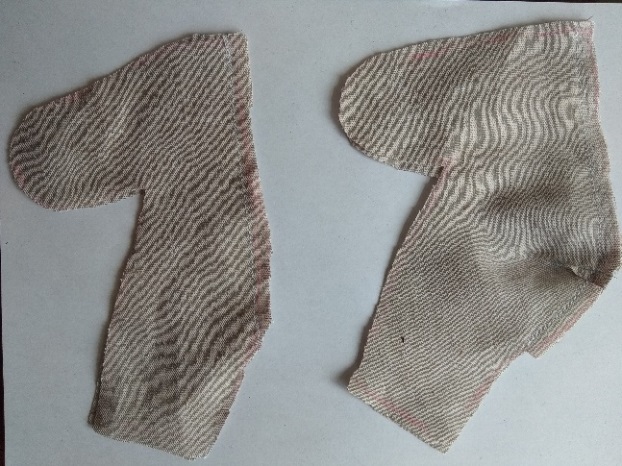 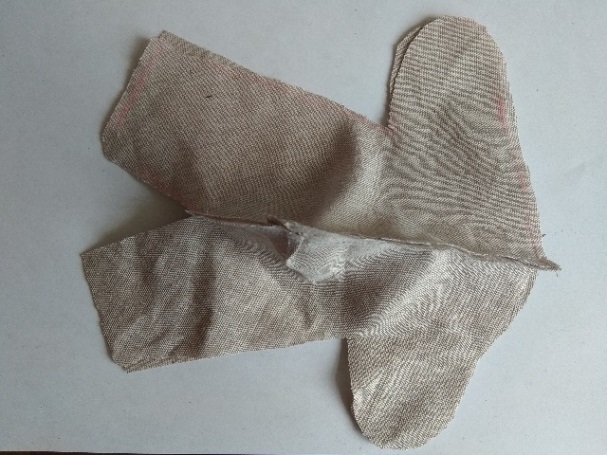                                                   туловище                                              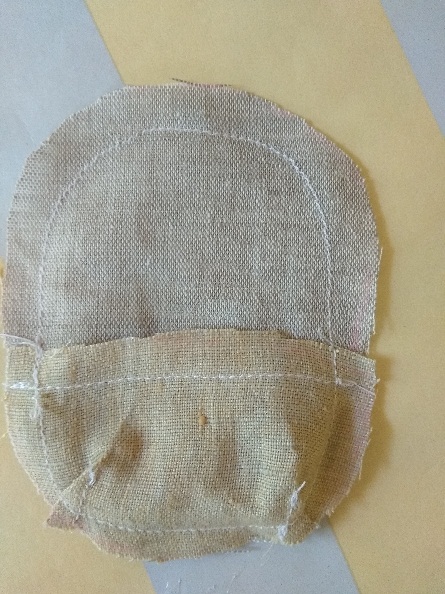 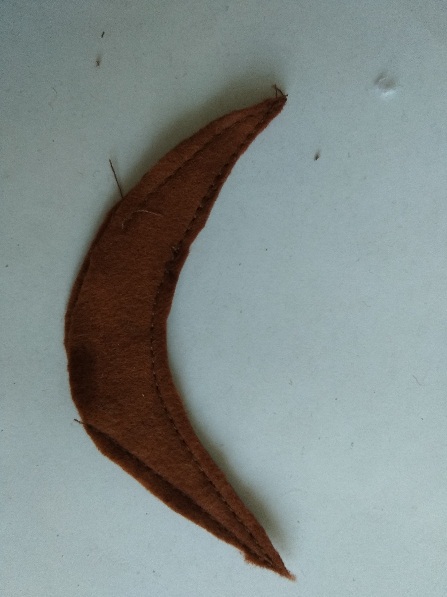    голова                             рогаДетали выворачиваем, чтобы вывернуть голову, делаем прорез на задней части головы ниже центра. 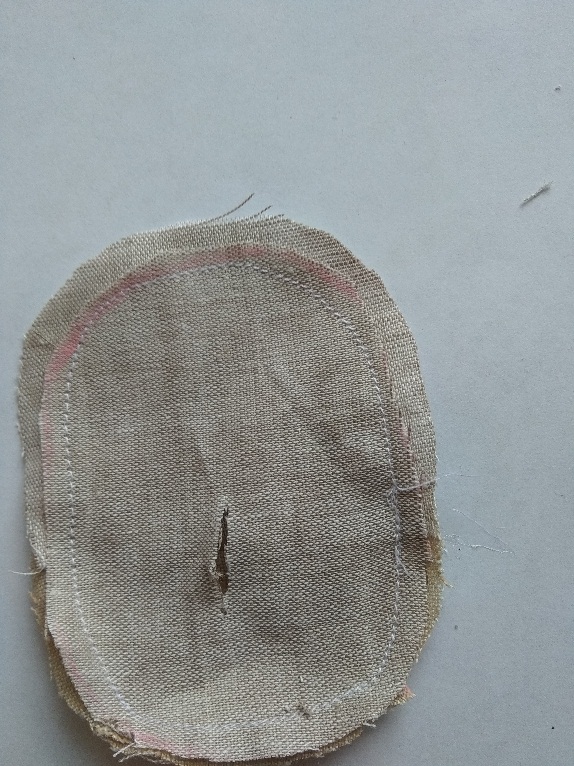 Для устойчивости изделия все детали необходимо плотно набить синтепоном. 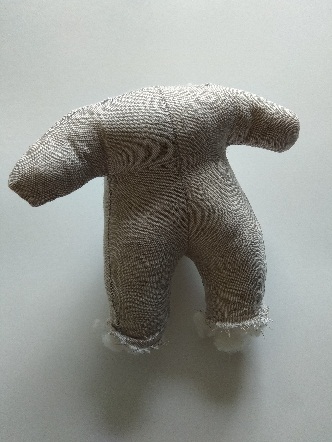 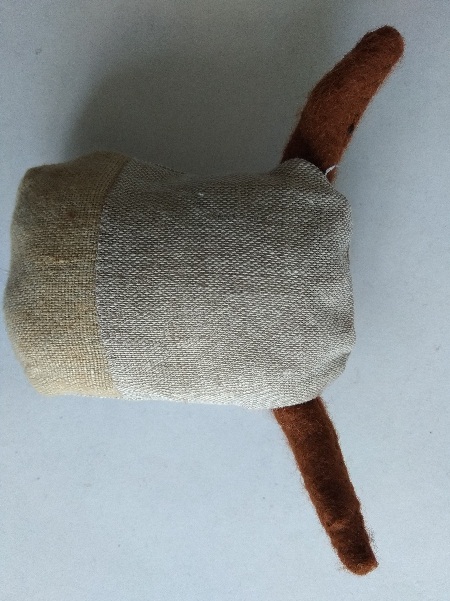 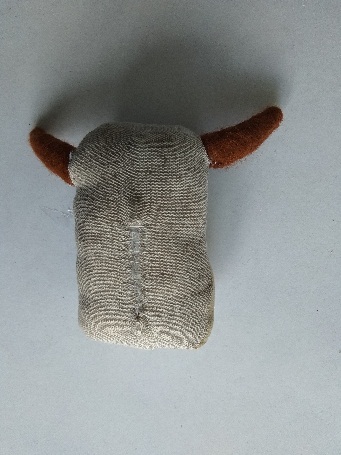 Соединяем голову с туловищем и пришиваем волосы.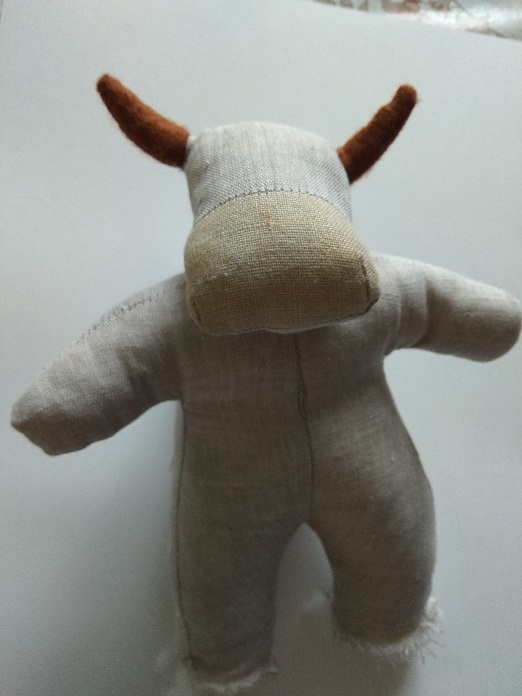 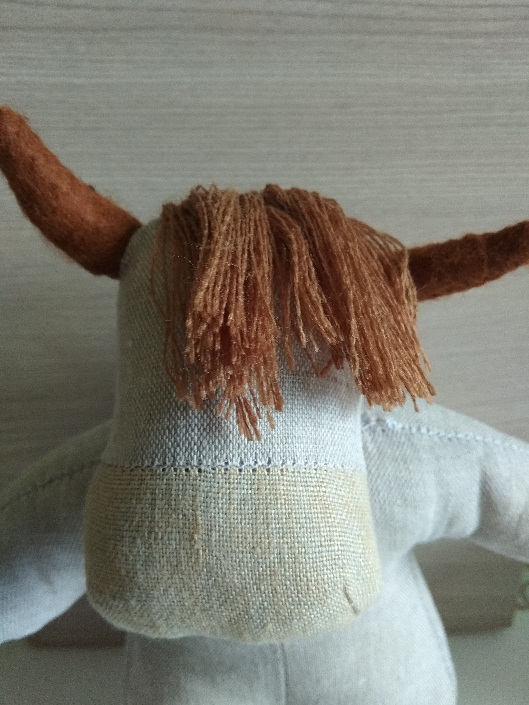 Сшиваем и переворачиваем хвост, вставляем проволоку, набиваем синтепоном, пришиваем кисточку.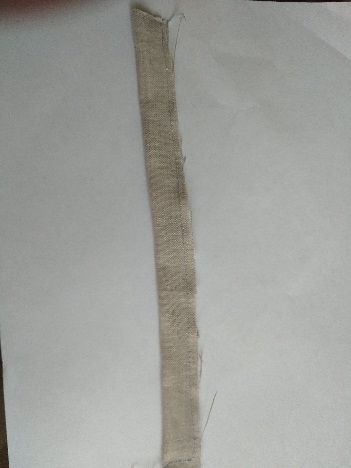 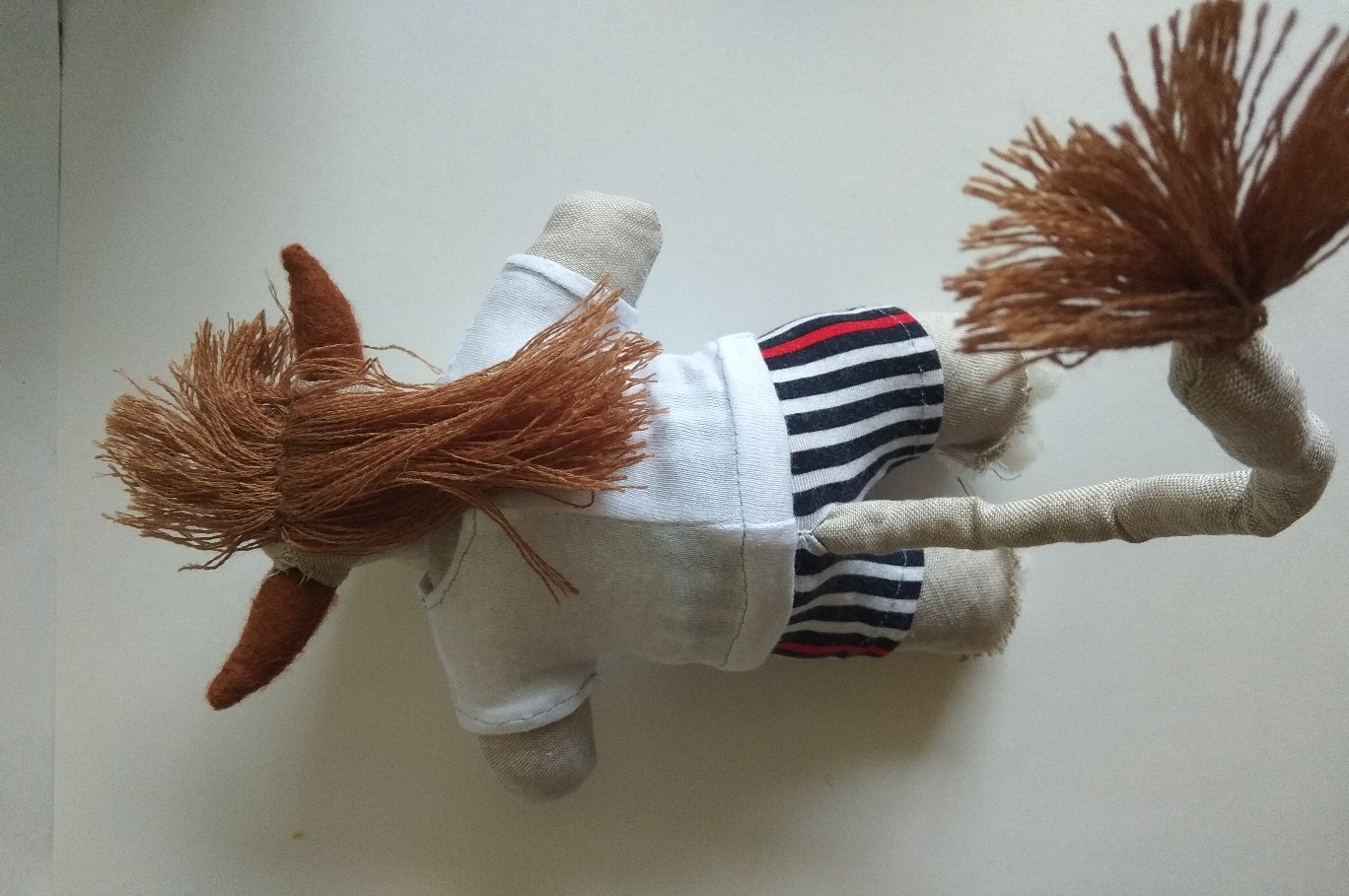 Приступаем к изготовлению одежды. Раскраиваем майку, сшиваем по швам и обрабатываем края.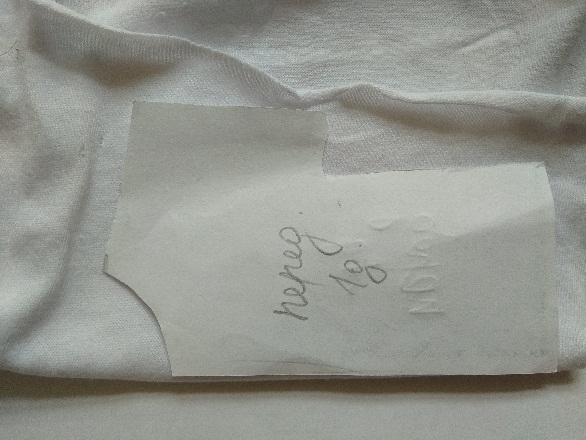 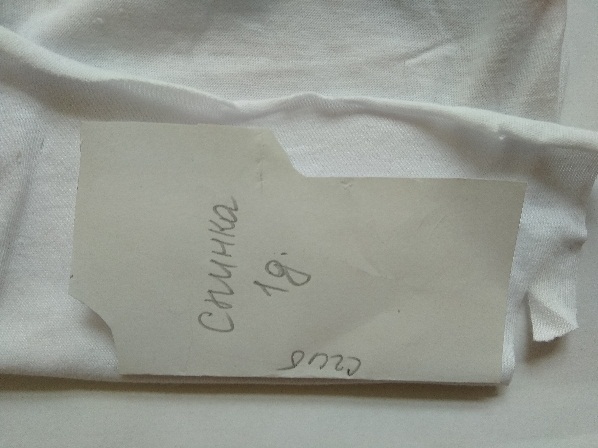 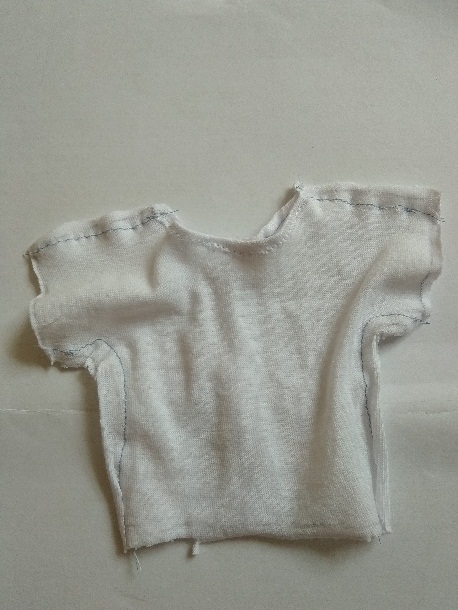 Изготавливаем выкройки, вырезаем детали шорт, сшиваем, оставляя отверстие для хвоста.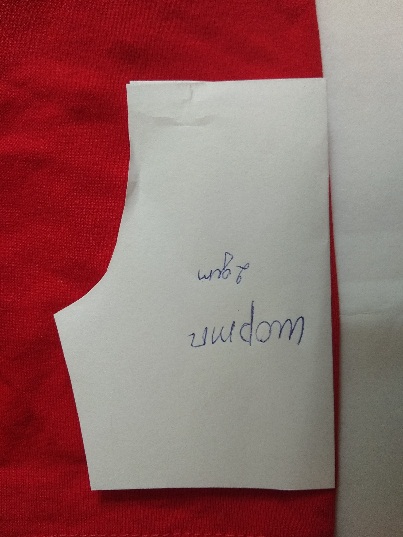 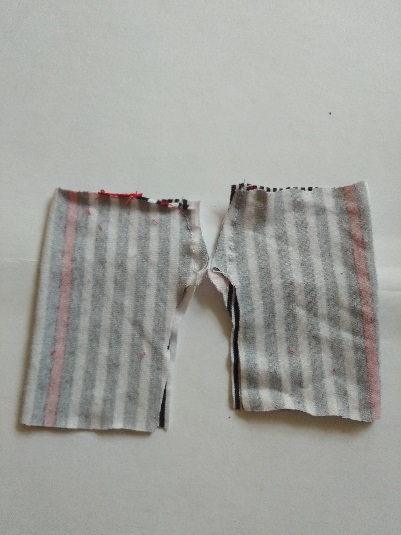 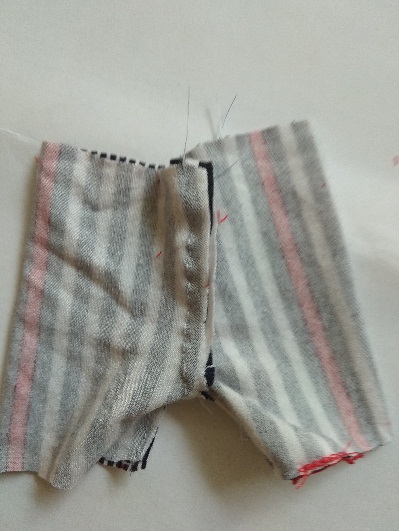  Одеваем на быка майку и шорты. В отверстие в шортах просовываем хвост и пришиваем.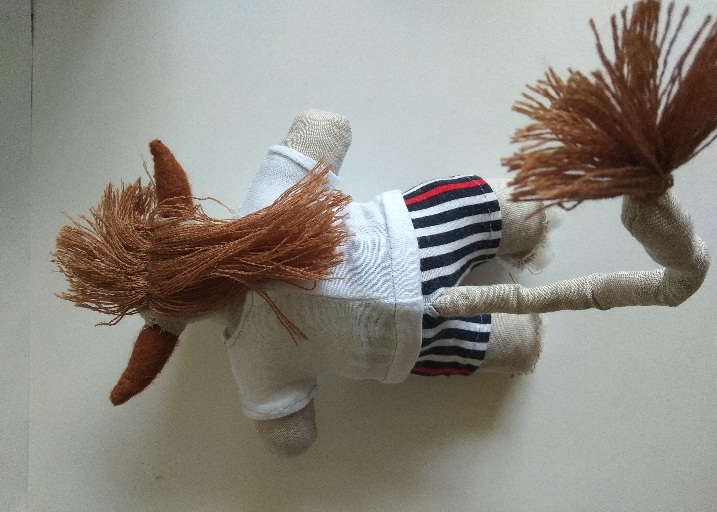 Изготавливаем кроссовки для быка. Выкройки переводим на фетр и вырезаем. Задник и язычок вырезаем с цветного фетра, а носик и полоски для отделки (ширина 1см. длина 15-20см,) с белого.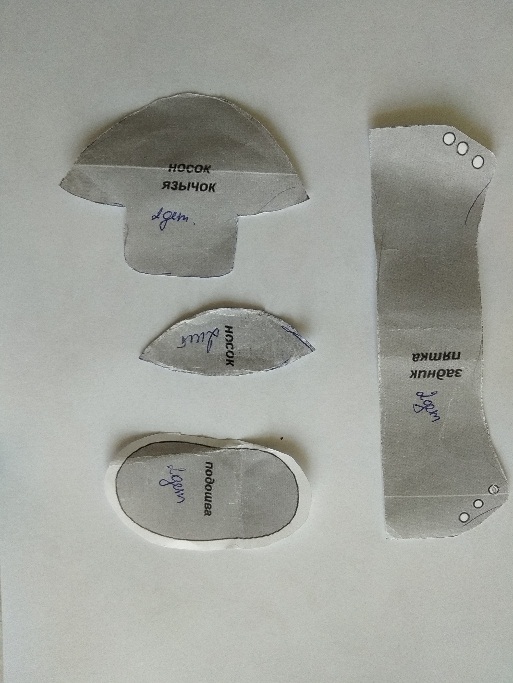 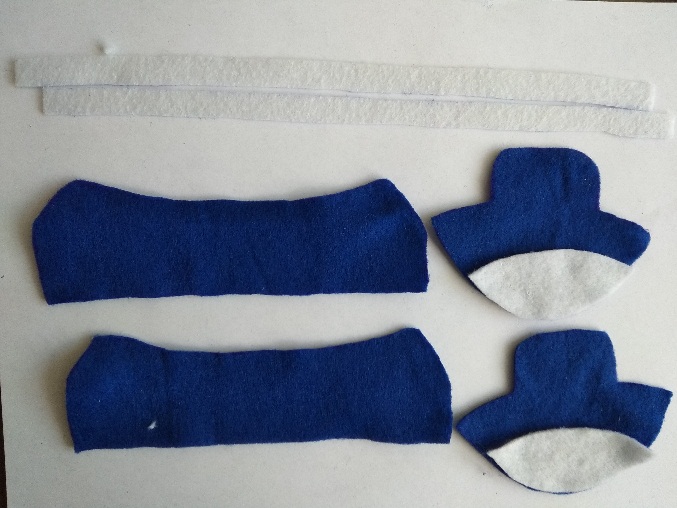  Из картона вырезаем 4 заготовки для подошвы , попарно на левую и правую ногу. Обтягиваем их фетром, низ подошвы обрабатываем декоративной строчкой нитками мулине.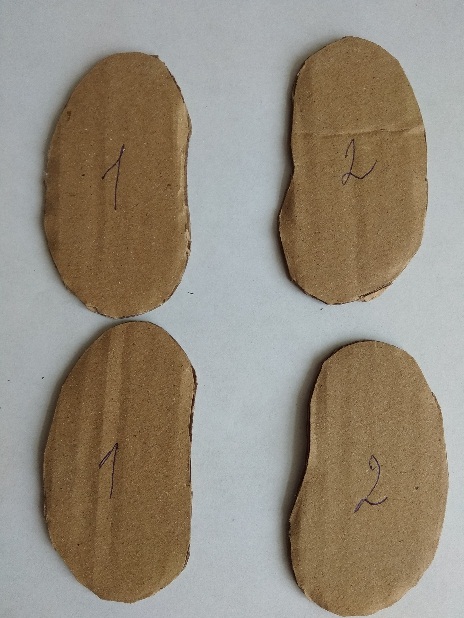 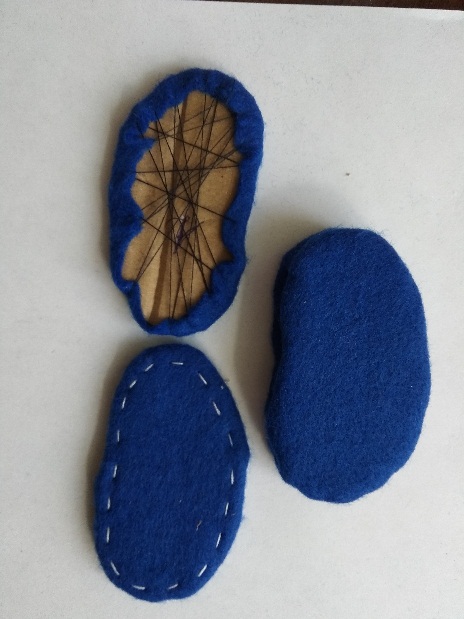  Декоративной строчкой обшиваем и остальные детали кроссовка.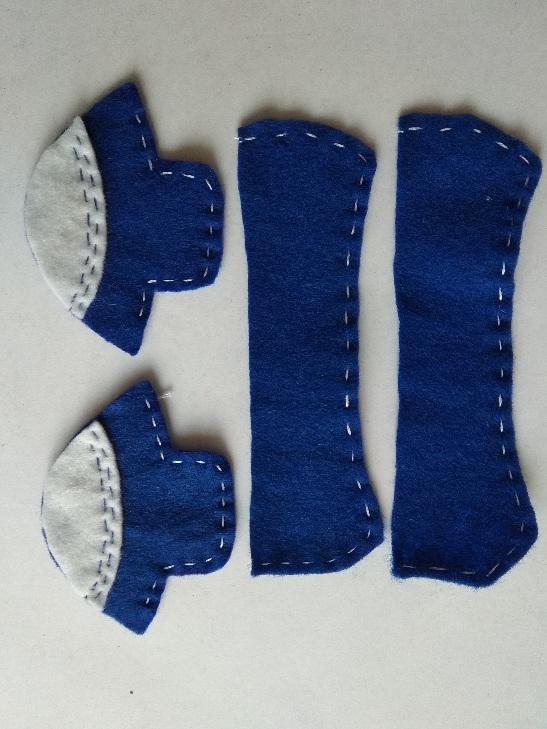  К верхней части подошвы (стельке) пришиваем язычок с носиком и задник.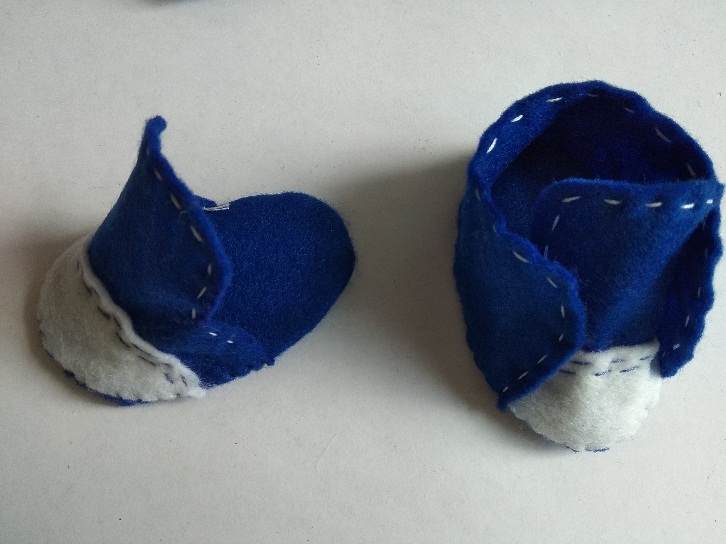 Сшиваем верхнюю часть обуви с подошвой. 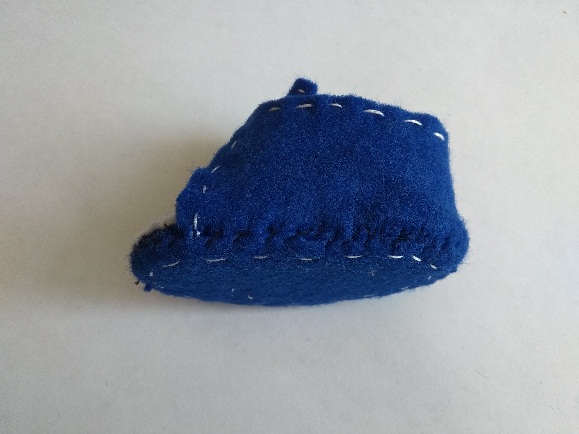 Вводим шнурки и оформляем кроссовки.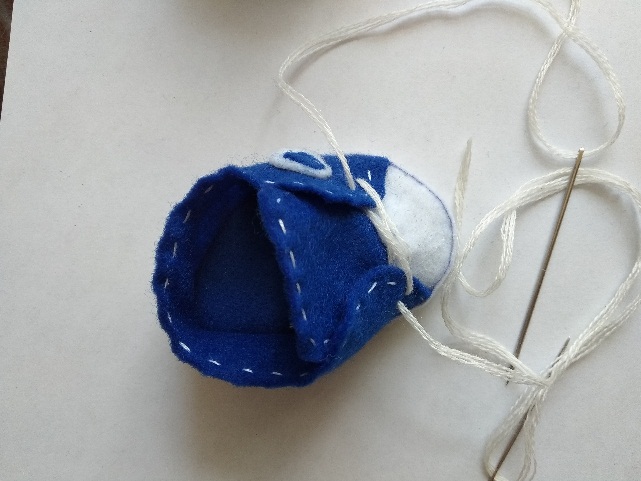 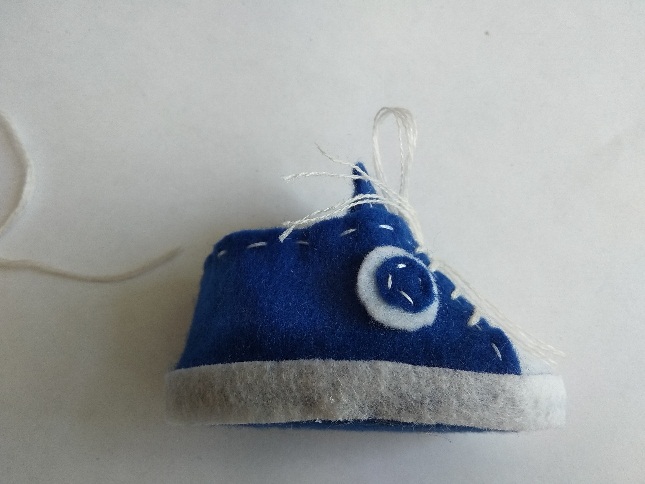  Носики набиваем синтепоном и вклеиваем термоклеем в кроссовки ноги быка.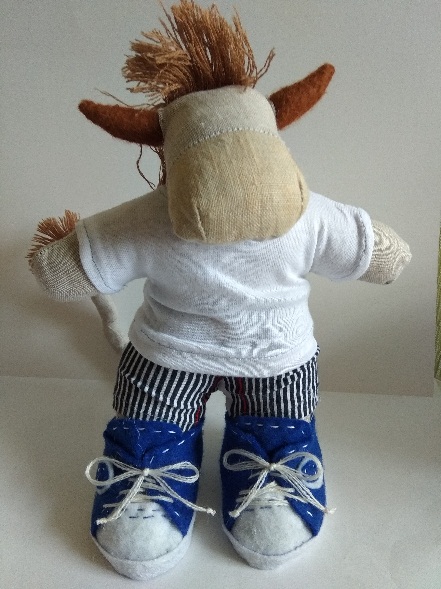  Акрилавой краской расписываем готовое изделие. Можно на майку пришить декоративную ленту или сделать эмблему.  И наш бык- спорстмен готов.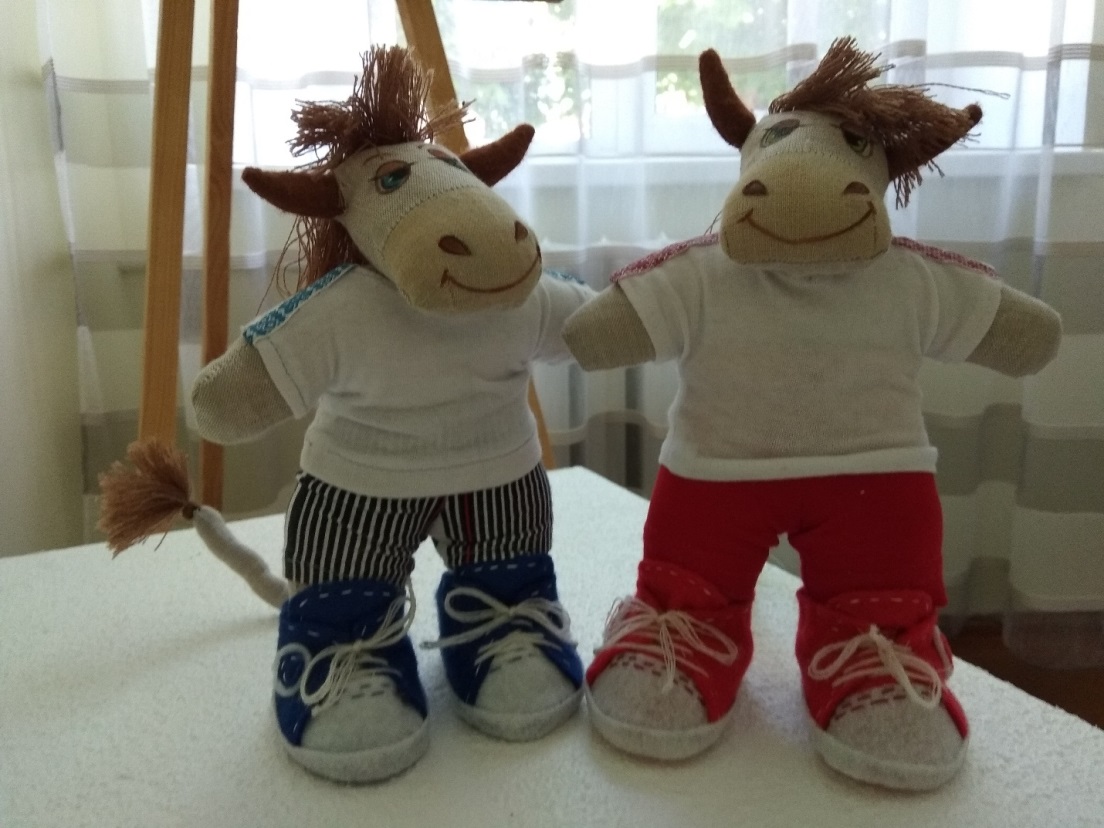 